ZAPROSZENIE NA SZKOLENIE ONLINE 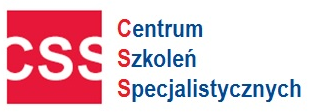 NOWOŚĆ! - Pytania do wykładowcy z prawa pracy i bieżących problemów!Harmonogram szkoleń online (do wyboru dni i godziny)Czas trwania: 
2 h szkolenia online  
+  30 min indywidualnej konsultacji
(tel. lub online w uzgodnionym przez strony dniu i godz. )Pytania online – na żywo, bez konieczności spotykania się. Uczestnicy w czasie rzeczywistym widzą i słyszą wykładowcę, na bieżąco zadawane są pytania i wykładowca  udziela odpowiedzi. Konieczny mikrofon lub czad. 
Dodatkowo indywidualna jednorazowa konsultacja z wykładowcą po szkoleniu - jest to czas poświęcony wyłącznie dla 
1 uczestnika szkolenia i polega na możliwości omówienia dowolnego problemu z zakresu prawa pracy. Wykładowca dzwoni do Ciebie w uzgodnionym dniu i godzinie. Cena: 260 netto Cena obejmuje:  szkolenie online + konsultację indywidualną oraz certyfikat Wykładowca: Aleksander Kuźniar – Prawnik, specjalista z zakresu praktycznego stosowania prawa pracy oraz ochrony danych, wieloletnie doświadczenie Inspektora Pracy PIP, autor ponad 200 publikacji z zakresu prawa pracy ukazujących się na łamach takich tytułów jak: Rzeczpospolita, Monitor Prawa Pracy i Ubezpieczeń Społecznych, Monitor Księgowego, Sposób Na Płace. Autor komentarza praktycznego do Kodeksu pracy Infor od 2009 do 2020 oraz komentarzy do innych ustaw z zakresu prawa pracy.       Oświadczam, iż środki wydatkowane na ww. szkolenie pochodzą ze środków publicznych w rozumieniu przepisów prawa w  a) całości  b) przynajmniej w 70% ( * jeżeli dotyczy Państwa  proszę zaznaczyć w kwadracie krzyżyk  i zakreślić   a) lub b) ) wówczas faktura za szkolenie będzie wystawiona bez VAT-u ) Formularz ZGŁOSZENIA na szkolenieWarunkiem uczestnictwa w szkoleniu jest:  Przesłanie karty zgłoszeniowej na adres email: szkolenia@szkolenia-css.pl  lub poprzez fax. 17 78 52 179 lub zgłoszenie telefoniczne: 721 649 991, 530 112 064 lub online www.szkolenia-css.pl Dzień przed szkoleniem otrzymują Państwo link na podanego maila. Forma płatności za szkolenie – przelew 14 dni od dnia otrzymania faktury. W przypadku rezygnacji ze szkolenia w terminie krótszym niż 3 dni przed, zgłaszający ponosi pełne koszty szkolenia. Dane niezbędne do wystawienia faktury:Administratorem Państwa danych osobowych jest Centrum Szkoleń Specjalistycznych NIP 813 332 02 68 Państwa dane będą przetwarzane wyłącznie w celu wystawienia faktur, prawidłowego wykonywania obowiązków rachunkowo-podatkowych oraz wystawienia zaświadczeń potwierdzających uczestnictwo w szkoleniu. Państwa dane dotyczące nr telefonu oraz adresu mailowego, które uczestnik szkolenia podaje całkowicie dobrowolnie będą przetwarzane na potrzeby informacyjne i marketingowe. Podstawą przetwarzania ww. danych jest prawnie uzasadniony cel związanych z oferowaniem usług własnych przez administratora. Dostęp do Państwa danych będą mieli wyłącznie pracownicy naszej firmy oraz podmioty i firmy współpracujące, w tym zapewniające obsługę systemów informatycznych. Państwa dane będą przetwarzane przez okres wynikający z kryterium prowadzenia działalności szkoleniowej przez naszą firmę. Państwa dane nie będą udostępniane, przekazywane żadnym innym podmiotom zewnętrznym. Przysługuje państwu prawo do: żądania dostępu do danych osobowych, ich sprostowania, usunięcia lub ograniczenia, a także prawo do wniesienia sprzeciwu wobec przetwarzania oraz przeniesienia danych i wniesienia skargi do Prezesa Urzędu Ochrony Danych Osobowych dotyczącej przetwarzania przez nas Państwa danych osobowych. Państwa dane nie będą wykorzystywane do profilowania, ani podejmowania zautomatyzowanych decyzji. Zgłaszający oraz uczestnik oświadczają iż podają swoje dane osobowe całkowicie dobrowolnie i wyrażają zgodę na ich przetwarzanie zgodnie z Rozporządzeniem Parlamentu Europejskiego i Rady (UE) 2016/679 oraz ustawą z dnia 18 lipca 2002 r. o świadczeniu usług drogą elektroniczną (Dz. U. Nr 144, poz. 1204 z późniejszymi zmianami) dla celów informacyjnych i marketingowyNIP: 813 332 02 68                                                                        Fax: (17) 78 52179                                3 kroki do uczestnictwa w pytaniach online:
 
1. Musisz posiadać komputer z dostępem do Internetu 
2. Po zgłoszeniu się do nas– otrzymujesz na maila link do uczestnictwa w online szkoleniu – jeden dzień przed szkoleniem.
3. Ok. 20 min przed godziną rozpoczęcia szkolenia - Klikasz w link - zobaczysz i usłyszysz wykładowcę. 
4. W celu zadawania pytań konieczny w tym szkoleniu jest mikrofon kamerka nie jest konieczna. Indywidualna jednorazowa konsultacja z wykładowcą do 30 min- jest to czas poświęcony wyłącznie dla jednego uczestnika szkolenia i polega na możliwości omówienia dowolnego problemu z zakresu prawa pracy. Uzgadniamy telefonicznie konkretny dzień / godzinę i wykładowca dzwoni do Ciebie.         PROGRAM SZKOLENIA NOWOŚĆ! - Pytania do wykładowcy z prawa pracy i bieżących problemów!W związku w licznymi zapytaniami i prośbami naszych klientów, postanowiliśmy wprowadzić taki typ szkoleń w naszej ofercie.Szkolenie to nie ma programu, każdy z uczestników szkolenia przygotowuje własne pytania z zakresu prawa pracy, na które na bieżąco podczas szkolenia odpowiada nasz wykładowca. Dodatkowo, każdy z uczestników ma zagwarantowane dodatkowo poza szkoleniem indywidualne 
30 minutowe konsultacji z naszym wykładowcą w uzgodnionym terminie. Pytania mogą dotyczyć następujących zagadnień:- Całości stosunku pracy od nawiania do rozwiązania- Czasu pracy - Tarczy Antykryzysowej- Urlopów wypoczynkowych, okolicznościowych i innych- RODO w prawie pracy- BHP- Innych zagadnień z zakresu szeroko rozumianego prawa pracy W trakcie szkolenia uczestnik ma możliwość zadawania pytań bezpośrednio za pośrednictwem mikrofonu, kamera nie jest wymagana.  Odpowiedzi udzielane są na bieżąco.Istnieje również możliwość wysłania przed szkoleniem pytań do wykładowcy, które będzie on odczytywał w trakcie szkolenia i udzielał na nie odpowiedzi. Istnieje możliwość umówienia się na inny termin w/w szkolenia poza określonym 
w harmonogramie przy minimalnej liczbie osób zgłoszonych (3 uczestników) 
Oprócz ogłoszonych szkoleń realizujemy szkolenia również online wewnętrzne tylko dla firm/instytucji z zakresu prawa pracy, ZUS, podatki, BHP itp.
Konsultacje telefoniczne – bieżąca pomoc prawna z prawa pracyKontakt pod mailem biuro@szkolenia-css.pl oraz nr tel. 722 211 771   lub 721 649 991                                                                                                  Fax: (17) 78 52179                                 www.szkolenia-css.plmail: szkolenia@szkolenia-css.plTel. 721 649 991, 722 211 771Tel. (17) 78 51 961Fax: (17) 78 52 179maj 2020Godziny do wyboru29.0516.00-18.004.0616.00-18.00Imię i NazwiskoAdres e-mail tel. kontaktowyNabywca:  NIPOdbiorca:                                        …………………………………………  Data , pieczęć  i podpis zgłaszającego CENTRUM SZKOLEŃ                                                               Tel. 721 649 991                                     mail: szkolenia@szkolenia-css.pl  SPECJALISTYCZNYCH                                                            Tel. (17) 7851961                                   www.szkolenia-css.pl            www.szkolenia-css.plmail: szkolenia@szkolenia-css.plTel. 721 649 991, 722 211 771Tel. (17) 78 51 961Fax: (17) 78 52 179CENTRUM SZKOLEŃ SPECJALISTYCZNYCH          Tel. 721 649 991                                     www.szkolenia-css.pl                                                             Tel. (17) 7851961                                   mail: szkolenia@szkolenia-css.pl   